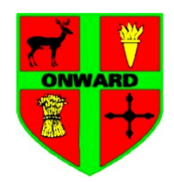 Consultation to convert to an academy and join Four Rivers Multi-Academy Trust.Name____________________________________________________________Relationship to school ______________________________________________Feedback and/or question________________________________________________________________________________________________________________________________________________________________________________________________________________________________________________________________________________________________________________________________________________________________________________________________________________ Thank you for responding to this consultation.Please return completed responses to admin@highlane.stockport.sch.uk